МБОУ «Хоринская СОШ №1 им.Д.Ж.Жанаева»Отчёт о деятельности Центра образования цифрового и гуманитарного профилей «Точка роста» на базе МБОУ «Хоринская СОШ №1 им.Д.Ж.Жанаева»Центры образования цифрового и гуманитарного профилей «Точка роста» создаются как структурные подразделения общеобразовательных организаций. Целями деятельности центров являются создание условий для внедрения новых методов обучения и воспитания, образовательных технологий, обеспечивающих освоение обучающимися основных и дополнительных общеобразовательных программ цифрового, естественно-научного, технического и гуманитарного профилей, обновление содержания и совершенствование методов обучения предметов «Технология», «Информатика», «ОБЖ».              29  сентября на базе МБОУ «Хоринская СОШ №1 им. Д.Ж.Жанаева» состоялось торжественное открытие центра образования цифрового и гуманитарного профилей «Точка роста». Центр включает  в себя следующие функциональные зоны:кабинет формирования цифровых и гуманитарных компетенций по предметным областям «Технология», «Информатика», «Основы безопасности жизнедеятельности»; кабинет для проектной деятельности - открытое пространство, выполняющее роль центра общественной жизни образовательной организации; зонируется по принципу коворгинга, включающего шахматную гостиную, медиазону.Центр "Точки роста" оснащён компьютерами, видеокамерой, 3D-принтером, тренажерами-манекенами, квадрокоптерами. Центр также даёт ребятам возможность приобрести навыки работы в команде, подготовиться к участию в различных конкурсах. Для работы в Центре учителя прошли соответствующие КПК. В 2020 – 2021 учебном году на базе Центра реализовывалось семь программ дополнительного образования: «Журналистика в школе», «ПервоЛого», «3D моделирование», «Робототехника», «Беспилотные летательные аппараты», «Шахматы», «Проектная деятельность». Проходили учебные занятия по технологии, информатике, ОБЖ, английскому языку, занятия по внеурочной деятельности.В таблице представлен перечень мероприятий, проведённых на базе Центра «Точка роста» в 2020-2021 учебном году:Деятельность Центра «Точка роста» в течение всего года освещалась на сайте ХСОШ №1  и в районной газете «Удинская новь» (№ 41 от 9 октября 2020 г., № 9 от 26 февраля 2021 г., №11 от 12 марта 2021 г., № 13 от 26 марта 2021 г.)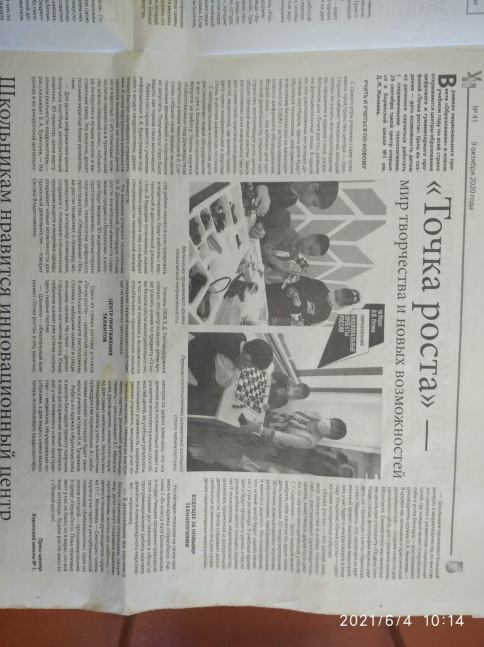 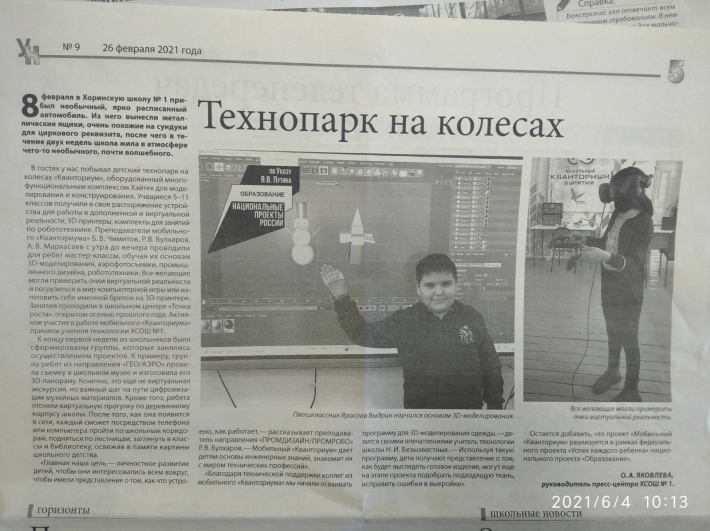 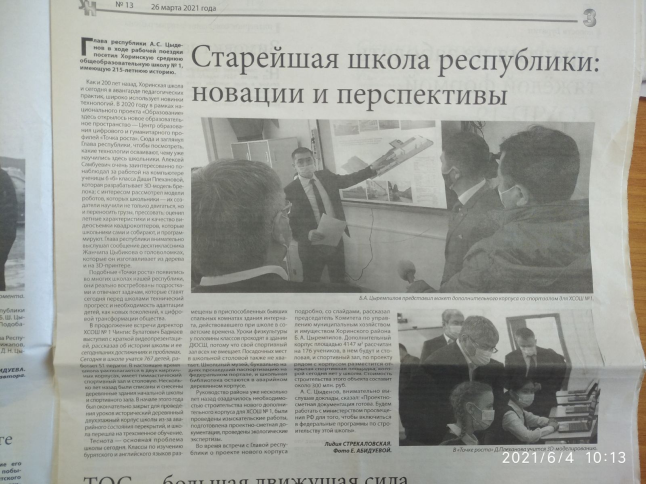 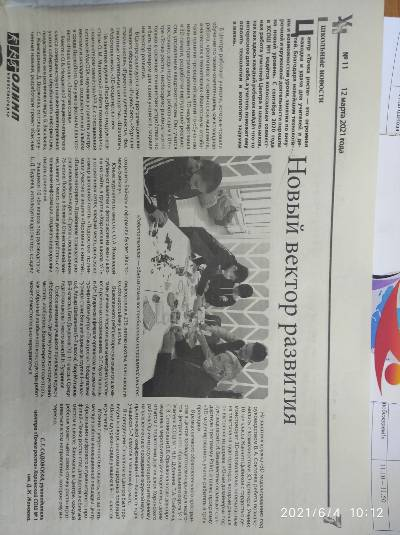 №ФИО педагогаДолжностьНазвание курсовУчреждениеКоличество часов1Демышева О.В.Учитель тех нологииПять этапов курса «Основы персонали зированной модели обра зования»Программа «Цифровая платформа персона лизированного образо вания в школе»Первый этап: 16 ч.Второй этап: 16 ч.Третий этап: 20 ч.Четвёртый этап: 16 ч.Пятый этап: 16 ч.1Демышева О.В.Учитель тех нологииФормирование ИКТ-гра мотности школьниковОнлайн площадка «Академия»72 часа2Безызвестных Н.И.Учитель тех нологииПять этапов курса «Основы персонали зированной модели обра зования»Программа «Цифровая платформа персона лизированного образо вания в школе»Первый этап: 16 ч.Второй этап: 16 ч.Третий этап: 20 ч.Четвёртый этап: 16 ч.Пятый этап: 16 ч.2Безызвестных Н.И.Учитель тех нологииФормирование ИКТ-грамотности школьни ковОнлайн площадка «Академия»72 часа3Соктоев В.А.Учитель тех нологииПять этапов курса «Основы персонали зированной модели обра зования»Программа «Цифровая платформа персоналии зированного образо вания в школе»Первый этап: 16 ч.Второй этап: 16 ч.Третий этап: 20 ч.Четвёртый этап: 16 ч.Пятый этап: 16 ч.3Соктоев В.А.Учитель тех нологииФормирование ИКТ-грамотности школьни ковОнлайн площадка «Акаде мия»72 часа4Ринчиндоржиев Б.Д.Учитель ОБЖПять этапов курса «Основы персонали зированной модели обра зования»Программа «Цифровая платформа персонали зирован ного образова ния в школе»Первый этап: 16 ч.Второй этап: 16 ч.Третий этап: 20 ч.Четвёртый этап: 16 ч.Пятый этап: 16 ч.5Ситникова С.В.Учитель анг лийского языкаПять этапов курса «Основы персонали зированной модели обра зования»Программа «Цифровая платформа персонали зированного образова ния в школе»Первый этап: 16 ч.Второй этап: 16 ч.Третий этап: 20 ч.Четвёртый этап: 16 ч.Пятый этап: 16 ч.6Матвеева О.С.Учитель началь ных классовПять этапов курса «Основы персонали зированной модели обра зования»Программа «Цифровая платформа персонали зированного образова ния в школе»Первый этап: 16 ч.Второй этап: 16 ч. Третий этап: 20 ч.Четвёртый этап: 16 ч.Пятый этап: 16 ч.7Намдакова О.Б.Учитель началь ных классовПять этапов курса «Основы персонали зированной модели обра зования»Программа «Цифровая платформа персонали зированного образова ния в школе»Первый этап: 16 ч.Второй этап: 16 ч.Третий этап: 20 ч.Четвёртый этап: 16 ч.Пятый этап: 16 ч.8Буянтуев Б.А.Учитель инфор матикиПять этапов курса «Основы пер сонали зированной модели обра зования»Программа «Цифровая платформа персонали зированного образова ния в школе»Первый этап: 16 ч.Второй этап: 16 ч.Третий этап: 20 ч.Четвёртый этап: 16 ч.Пятый этап: 16 ч.8Буянтуев Б.А.Учитель инфор матикиФормирование ИКТ-грамотности школьни ковОнлайн площадка «Академия»72 часа9Садовская С.Г.Замдиректора по НМР, учи тель матема тикиТочка роста:  новые подходы в управлении образовательной дея тельностьюБРИОП32 часа10Бадмаев Ч.Б.Директор, учи тель историиПять этапов курса «Основы персонали зированной модели обра зования»Программа «Цифровая платформа персонали зированного образова ния в школе»Первый этап: 16 ч.Второй этап: 16 ч.Третий этап: 20 ч.Четвёртый этап: 16 ч.Пятый этап: 16 ч.№Название мероприятияУчастникиДата проведения1Открытие Центра «Точка роста»Педагоги и кружковцы Центра30.09.20202Сетевое образовательное событие «Кибер-корпо рация  «CYBER-LAB»» организованное СОШ №32 г.Улан-УдэУчащиеся 5А класса14.12.20203Методический семинар на платформе Zoom по теме «Современный урок как условие выхода на новые образовательные результаты в ходе реализации стандартов второго поколения»Педагогические работники РМЦ ЦОО  №114.01.20214Методический семинар на платформе Zoom по теме «Исследовательская деятельность как способ формирования ключевых компетенций школьников»Педагогические работники РМЦ ЦОО  №127.01.20215Представители детского технопарка «Кванториум» Республики Бурятия  проводят занятия по дополнительной общеразвивающей программе «VR/AR квантумУчащиеся  5-11 классов08.01-20.01.20216Школьный конкурс  "Шагай шуурэхэ" Учащиеся 9-11 классов, педагогические работники ОУ16.02.20217Школьный шахматный турнир «Белая ладья»Учащиеся 1-11 классов, педагогические работники ОУ25.02-26.02.20218Центр образования цифрового и гуманитарного профилей «Точка роста» на базе МБОУ «Хоринская СОШ №1 им. Д.Ж. Жанаева» посетил Глава Бурятии А.С. ЦыденовПедагоги и кружковцы Центра18.03.20219Декада открытых уроков и занятий по внеурочной деятельностиПедагоги и учащиеся ОУ01.03-16.03.202110Теоретический семинар районного методи ческого объединения начальных классов в онлайн формате на платформе ZOOM по теме: «Профессиональные компетенции и индивидуальность педагога в начальной школе в условиях реализации ФГОС» (совершенст вование образовательной деятельности в на чальной школе в соответствии с требованиями ФГОС и профстандарта педагога)Педагогические работники РМО учителей начальных классов25.03.202111Учащиеся побывали в детском технопарке «Кванториум» на «Инженерных каникулах»Педагоги и кружковцы Центра.26.03.202112 Муниципальный этап Всероссийского конкурса педагогического мастерства «Учитель года - 2021»Педагогические работники ОУ МО «Хоринский район»05.04.202113Образовательное событие по теме "Байкал" МО учителей МИФ, ТИОФ, биологии и географииПедагогические работники и учащиеся с 5 по 10 классы16.04.202114Образовательное событие по теме "Байкал" учителей филологии и историиПедагогические работники и учащиеся с 5 по 7 классы20.04.202115Декада открытых занятий по финансовой грамотностиПедагоги и учащиеся ОУ19.04-29.04.202116Методический семинар  в рамках работы РМЦ ЦОО №1 «Обучение финансовой грамотности в школе»Педагогические работники ОО ЦОО №130.04.202117Открытый урок  ОБЖ «Оказание первой доврачеб ной помощи в различных ситуациях»Учащиеся 11 класса13.05.202118Открытое занятие кружка  «ПервоЛого» «Учимся создавать сказку»Учащиеся 3-их классов14.05.202119Открытое занятие кружка  «Юный дизайнер» «3D моделирование. Создание 3D-модели в Tinker cad»Учащиеся 6-ых классов17.05.202120Открытое занятие кружка  «Журналистика в школе» «Проектная работа - создание школьной газеты «Подросток»Учащиеся 8-ых и 10-ых классов18.05.202121Экскурсия  «Мы – будущие ученики  школы»Воспитанники детского сада «Золотой ключик»19.05.202122Открытое занятие по внеурочной деятельности «Шахматы» «Думаем, играем и побеждаем!»Учащиеся 1-ых классов20.05.2021